Department of Media Arts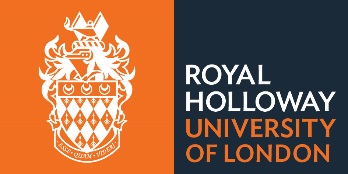 Campus film locations: provisional booking formPermission for filming will need to be granted by one of the following groups, depending on which location you wish to film in. Please complete all relevant sections of this form and send the form to all contacts shown for your chosen location. Filming requests will only be processed if this form is submitted. Please allow five working days for a response although requests for rooms along Founders West corridor including the Picture Gallery and the Large and Small Boardrooms can take longer.Once you have received provisional confirmation that the location is available on the dates you’ve requested, you will be required to complete the safety risk assessment using our Production Buddy online system, have it approved by your practice course tutor, and submit a pdf copy to the relevant contact(s) above. Once the forms have been submitted and approved, a confirmation email will be sent giving you permission to film. When your filming is finished the room(s) used must be reinstated exactly as they were found. If any items have been covered up, they need to be uncovered.Anyone caught filming without the necessary permissions will be subject to disciplinary action.When requesting permission to film in bookable residential accommodation, Accommodation Services will only be able to hold the room for 24 hours. You will be required to submit your safety risk assessment and ask your tutor to approve within this timeframe to secure your reservation. Otherwise, the only alternative is to pay for your booking.The person granting permission is responsible for notifying Security of the request and for checking the area is available on the requested date and time for filming. To be completed by the studentTo be completed by the person granting permissionLocationContacte-mail addressCollege residences including surrounding groundsAccommodation ServicesCustomerServices@rhul.ac.ukCatering outlets and Commercial premises (including cafés, the Hub, Picture Gallery)Conferences and Cateringcatering@rhul.ac.uksales-office@rhul.ac.ukAcademic departmentsYou will need to contact the relevant department directly to request permissionYou will need to contact the relevant department directly to request permissionTeaching rooms and office spaceMedia Arts Admin teamMediaarts@rhul.ac.ukAll outside space and all other buildings including the Davison Building and FoundersCollege Space teamMark.Nettleton@rhul.ac.ukKirstie.Cupper@rhul.ac.ukDate, time and duration of filmingClick here to enter textNumber of people involvedClick here to enter textLead contact name, telephone number and email addressClick here to enter textName of course tutorClick here to enter textBrief overview of what’s being filmedClick here to enter textLocation and area of filming – be specific, provide photos where possibleClick here to enter textList main equipment items and propsClick here to enter textNameClick here to enter textDateClick here to enter textOther relevant informationClick here to enter text